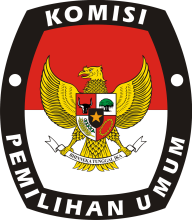 DAFTAR CALON TETAP (DCT)DAFTAR CALON TETAP (DCT)ANGGOTA DEWAN PERWAKILAN DAERAH KABUPATEN KERINCIANGGOTA DEWAN PERWAKILAN DAERAH KABUPATEN KERINCIKabupaten :KerinciDaerah Pemilihan :Kerinci 2 (dua) Kayu Aro, Kayu Aro Barat, Gunung Tujuh